KONINGSSPELEN 2024
Woensdag 24 april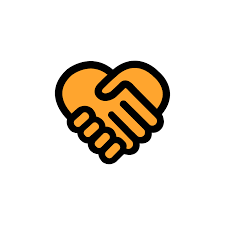 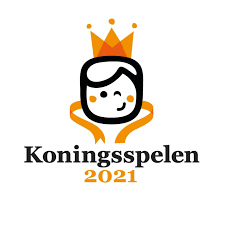 	Voor kinderen van 4 t/m 12 jaar	
14.00 uur – 16.00 uur 
Bouwspeelplaats De Leuke Linde
Kosten: GeenVoor alle kinderen die altijd komen lunchen bij de Kidsclub, is er deze middag een lunchpakketje!Let op: Woensdag 17 april is de laatste Kidsclub binnen, in het MFC Klarendal. Daarna volgen de Meivakantie en de Zomer-evenementen 
en is er dus geen Kidsclub meer binnen in het MFC Klarendal.BELANGRIJK OM TE WETEN:U bent zelf verantwoordelijk voor het brengen en ophalen van uw kind(eren) én het wel of niet alleen achterlaten van uw kind(eren) op de speeltuin Wij zijn verantwoordelijk voor de activiteiten, wij zullen er voor zorgen dat de kinderen geen ruzie maken en fijn kunnen spelen en deelnemen.Bij slecht weer kan de activiteit helaas niet door gaan.Hebben wij uw contactgegevens nog niet, geef deze dan even door, zodat we contact kunnen opnemen mocht er iets aan de hand zijn.Vragen? Bel/ app of mail met Kinderwerker Joyce Verhoef: 06-15497339 of j.verhoef@rijnstad.nl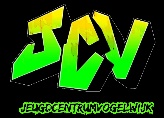 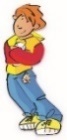 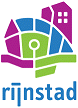 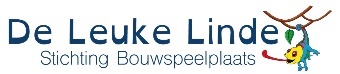 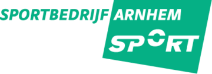 